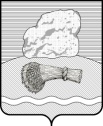 РОССИЙСКАЯ ФЕДЕРАЦИЯКалужская областьДуминичский районАдминистрация сельского поселения«СЕЛО ХОТЬКОВО» ПОСТАНОВЛЕНИЕ08 мая 2018 года                                                                                                 №17  О внесении изменений в Порядок ведения реестра расходных обязательств  сельского поселения  «Село Хотьково»,утвержденный Постановлением администрации сельского поселения «Село Хотьково» от 09.02.2018 №5       В соответствии с пунктом 5 статьи 87 Бюджетного кодекса Российской Федерации , Уставом сельского поселения «Село Хотьково» ПОСТАНОВЛЯЮ:1. Внести изменения в Порядок ведения реестра расходных обязательств сельского поселения «Село Хотьково», утвержденный Постановлением администрации сельского поселения «Село Хотьково» от 09.02.2018 №5 следующие изменения:1.1. Пункт 5 Порядка изложить в следующей редакции:«5. Реестр расходных обязательств  размещается в сети Интернет на официальном сайте органов местного самоуправления сельского поселения «Село Хотьково»  http://admhotkovo.ru// не позднее 1 мая текущего финансового года специалистом администрации сельского поселения «Село Хотьково».»2. Настоящее Постановление вступает в силу с момента подписания и подлежит размещению на официальном сайте органов местного самоуправления сельского поселения «Село Хотьково» http:// admhotkovo.ru //.3. Контроль за исполнением настоящего Постановления оставляю за собой.Глава администрации                                                                       О.А. Вавилова             